SCHEDA PER SINGOLA MATERIASCHEDA PER SINGOLA MATERIAMATERIA:  MATERIA:  NUMERO DI ORE ANNUALI PREVISTETOT.    33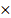 STRATEGIE DI RECUPERO ADOTTATEInterventi individualizzatiRecupero in itinereSportello helpCorsi di recuperoPausa didatticaLIBRO DI TESTO ADOTTATO LIBRO DI TESTO ADOTTATO NUCLEI TEMATICI FONDAMENTALIOBIETTIVI FISSATIOBIETTIVI RAGGIUNTIMETODIE MEZZI VERIFICHE EVALUTAZIONE 